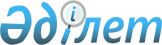 Қостанай облысы әкімдігінің 2022 жылғы 4 мамырдағы № 191 "2022 жылға арналған тыңайтқыштарға субсидиялардың тізбесі мен нормаларын, сондай-ақ тыңайтқыштарды (органикалықтарды қоспағанда) субсидиялауға бюджеттік қаражат көлемдерін бекіту туралы" қаулысына өзгеріс пен толықтырулар енгізу туралы
					
			Мерзімі біткен
			
			
		
					Қостанай облысы әкімдігінің 2022 жылғы 21 қазандағы № 467 қаулысы. Қазақстан Республикасының Әділет министрлігінде 2022 жылғы 28 қазанда № 30348 болып тіркелді. Мерзімі өткендіктен қолданыс тоқтатылды
      Қостанай облысының әкімдігі ҚАУЛЫ ЕТЕДІ:
      1. Қостанай облысы әкімдігінің "2022 жылға арналған тыңайтқыштарға субсидиялардың тізбесі мен нормаларын, сондай-ақ тыңайтқыштарды (органикалықтарды қоспағанда) субсидиялауға бюджеттік қаражат көлемдерін бекіту туралы" 2022 жылғы 4 мамырдағы № 191 қаулысына (Нормативтік құқықтық актілерді мемлекеттік тіркеу тізілімінде № 28026 болып тіркелген) келесі өзгеріс пен толықтырулар енгізілсін:
      көрсетілген қаулының 1-қосымшасы мынадай мазмұндағы реттік нөмірлері 477, 478, 479, 480, 481, 482, 483, 484, 485, 486, 487, 488, 489, 490, 491, 492, 493, 494, 495, 496, 497, 498, 499, 500, 501, 502, 503, 504, 505, 506, 507, 508, 509, 510, 511, 512, 513, 514, 515, 516, 517, 518, 519, 520, 521, 522, 523, 524, 525, 526, 527, 528, 529, 530, 531, 532, 533, 534, 535, 536, 537, 538, 539 және 540-жолдармен толықтырылсын:
      "
      ";
      көрсетілген қаулының 2-қосымшасы осы қаулының қосымшасына сәйкес жаңа редакцияда жазылсын.
      2. "Қостанай облысы әкімдігінің ауыл шаруашылығы және жер қатынастары басқармасы" мемлекеттік мекемесі Қазақстан Республикасының заңнамасымен белгіленген тәртіпте:
      1) осы қаулының Қазақстан Республикасы Әділет министрлігінде мемлекеттік тіркелуін;
      2) осы қаулының ресми жарияланғанынан кейін оның Қостанай облысы әкімдігінің интернет-ресурсында орналастырылуын қамтамасыз етсін.
      3. Осы қаулының орындалуын бақылау Қостанай облысы әкімінің жетекшілік ететін орынбасарына жүктелсін.
      4. Осы қаулы оның алғашқы ресми жарияланған күнінен кейін күнтізбелік он күн өткен соң қолданысқа енгізіледі. 2022 жылға арналған тыңайтқыштарды (органикалықтарды қоспағанда) субсидиялауға бюджеттік қаражат көлемдері
					© 2012. Қазақстан Республикасы Әділет министрлігінің «Қазақстан Республикасының Заңнама және құқықтық ақпарат институты» ШЖҚ РМК
				
477
"Aminosid Universal" тыңайтқышы
Азот (N) - 30%, күкірт (S) - 5%, гумин қышқылдар - 1%, молибден (Мо) - 0,01%, бор (В) - 0,01%, янтарь қышқылы - 0,5%, макро и микроэлементтер, органикалық қышқылдар
литр
462,5
478
"Aminosid Universal Si" тыңайтқышы
Кремний (Si) - 17%, азот (N) - 9%, макро және микроэлементтер
литр
1 260,0
479
"Aminosid Fosfit-1" тыңайтқышы
Азот (N) - 7%, фосфор (Р2О5) - фосфит түрінде - 32%, калий (К) - 16%, гумин және фульвоқышқылдар
литр
2 515,0
480
"Aminosid POWER" тыңайтқышы
Азот (N) - 1%, бор (В) - 1%, СЛЕС - 25%
литр
1 260,0
481
"Aminosid Universal, FULMAKS маркалы" тыңайтқышы
Азот (N) - 15%, парник (S) - 3-5%, бор (В) - 1%, мыс (Cu) - 1%, молибден (Мо) - 0,01%, гумин қышқылдар - 18%, фульво қышқылдар - 5%, микроэлементтер
литр
1 047,5
482
"Aminosid VL 100" тыңайтқышы
Азот (N) - 3%, полиэтилен оксиді - 77%, тұз қышқылы - 10%, кобальт - 0,1%, молибден - 0,1%, гексанат - 0,2%
литр
5 445,0
483
Бор маркалы глицерол
Глицерин - 10, Na - 0,8, Si - 0,56, SO4 - 1,5, N - 0,25, P - 0,5, K - 0,15, Mg - 0,05, B - 11, Cu - 0,05, Mn - 0,02, Zn - 0,02, Rb - 0,04
литр
1 113,5
484
Комплекс маркалы глицерол
Глицерин -10, Na - 1,4, Si - 0,56, SO4 - 2,2, N - 0,25, P - 0,3, K - 0,15, Mg - 0,05, B - 0,05, Cu - 0,05, Mn - 0,02, Zn - 0,02, Rb- 0,04
литр
823,5
485
Мырыш маркалы глицерол
Глицерин - 10, Na - 2, Si - 0,56, SO4 - 5,0, N - 0,25, P - 0,5, K - 0,2, Mg - 0,15, B - 0,5, Cu - 0,05, Mn - 0,15, Zn - 5, Rb - 0,04
литр
823,5
486
Калий маркалы глицерол
Глицерин - 10, Na - 1,3, Si - 0,56, SO4 - 2,0, N - 0,25, P - 0,65, K - 3,5, Mg - 0,04, B - 0,05, Cu - 0,15, Mn - 0,75, Zn - 0,25, Rb - 0,04
литр
823,5
487
Нитроаммофоска
N - 43,9, P - 0,3, К -1,5
тонна
84 375,0
488
PROMOSTART
N - 30
литр
2 420,0
489
Текнофит pH
Поли - гидрокси - карбоқышқылдар - 20
литр
3 060,59
490
Аминосит 33% тыңайтқышы
Бос аминоқышқылдар - 33, органикалық заттардың жалпы саны - 48, азоттың жалпы болуы (N) - 9,8
литр
3 482,0
491
Руткат (Rutkat) тыңайтқышы
Бос аминоқышқылдар - 10, полисахаридтер - 6,1, ауксиндер - 0,6, фосфор (P2O5) - 4, калий (К2О - 3), темір (Fe) - 0,4
литр
5 050,0
492
"Нутривант Плюс Зерновой" тыңайтқышы
Азот (N) - 6, фосфор (P) - 23, калий (K) - 35, магний (MgO) - 1, темір (Fe) - 0,05, мырыш (Zn) - 0,2, бор (В) - 0,1, марганец (Mn) - 0,2, мыс (Cu) - 0,25, молибден (Мо) - 0,002
килограмм
2 232,0
492
"Нутривант Плюс Зерновой" тыңайтқышы
Азот (N) - 19, фосфор (P) - 19, калий (K) - 19, магний (MgO) - 2, темір (Fe) - 0,05, мырыш (Zn) - 0,2, Бор (В) - 0,1, марганец (Mn) - 0,2, мыс (Cu) - 0,2, молибден (Мо) - 0,002
килограмм
2 232,0
493
"Нутривант Плюс Масличный" тыңайтқышы
Фосфор (P) - 20, калий (K) - 33, магний (MgO) - 1, күкірт (S) - 7,5, мырыш (Zn) - 0,02, бор (В) - 1,5, марганец (Mn) - 0,5, мыс (Cu) - 0,0025, молибден (Мо) - 0,001
килограмм
2 232,0
494
Нутривант Плюс UNICROP 0-36-24
Фосфор (P) - 36, калий (K) - 24, магний (MgO) - 2, бор (В) - 2, марганец (Mn) - 1
килограмм
2 232,0
495
"Агрофлор" Фосфор мен Калийдің концентрацияланған ерітіндісі
P2O5 - 25, K2O - 10
литр
1428,57
496
"Агрофлор" концентрацияланған күкірт ерітіндісі
SO3 - 36, NH2 - 4,8
литр
1428,57
497
"Агрофлор" концентрацияланған бор ерітіндісі
B - 11, N - 6
литр
1428,57
498
"Агрофлор" концентрацияланған Мырыш ерітіндісі
Zn - 15, S - 7, NH2 - 4,5
литр
1428,57
499
"Агрофлор" концентрацияланған микроэлементтерінің ерітіндісі
N - 2, P - 2, K - 2,5, Mg - 3, S - 6 - 7, B - 0,28, Fe - 0,32, Mn - 0,16, Cu - 0,06, Zn - 0,04, Mo - 0,03
литр
1 428,57
500
QadamFerti Aminoleaf тыңайтқышы
Бос Аминқышқылдары - 30%; Жалпы Азот (N) - 6%; Суда еритін Фосфор Пентоксиді (P2O5) - 1%; Суда еритін Калий Оксиді (K2O) - 1%
литр
3 739,87
501
QadamFerti Start тыңайтқышы
Бос аминқышқылдары - 4%; Жалпы Азот (N) - 4%; Суда еритін Фосфор Пентоксиді (P2O5) - 8%; Суда еритін Калий Оксиді (K2O) - 3%; Полисахаридтер - 15%; Темір (Fe) хелат түрінде (EDDHA) - 0,1%; Мырыш (Zn) хелат түрінде (EDTA) - 0,02%; Суда еритін Бор (В) - 0,03%; Цитокининдер - 0,05%
литр
3 236,64
502
QadamFerti Unileaf тыңайтқышы
Бос Аминқышқылдары - 4%; Жалпы Азот (N) - 4%; Суда еритін Фосфор Пентоксиді (P2O5) - 6%; Суда еритін Калий Оксиді (K2O) - 2%; Полисахаридтер - 12%; Темір (Fe) хелат түрінде (EDTA) - 0,4%; Марганец (Mn) хелат түрінде (EDTA) - 0,2%; Мырыш (Zn) хелат түрінде (EDTA) - 0,2%
литр
2 041,75
503
QadamFerti pH Сontrol тыңайтқышы
Жалпы Азот (N) - 3%, о.і. Амидті азот (NH2) - 3%; Суда еритін Фосфор Пентаоксиді (P2O5) - 15%; иондық емес ББЗ - 25%
литр
2 408,25
504
QadamFerti Boromax тыңайтқышы
Бос Аминқышқылдары - 2%; Жалпы Азот (N) - 3,2%; Суда еритін Бор (В) - 6%
литр
1 764,37
505
QadamFerti Aqualeaf 20-20-20
Жалпы Азот (N) - 20%, о.і. Нитратты Азот (NO3) - 2%, Амидті Азот (NH2) - 14%; Аммоний Азоты (NH4) - 4%; Суда еритін Фосфор Пентоксиді (P2O5) - 20%; Суда еритін Калий Оксиді (К2О) - 20%; Темір (Fe) хелат түрінде (EDTA) - 0,02%; Марганец (Mn) хелат түрінде (EDTA) - 0,01%; Мырыш (Zn) хелат түрінде (EDTA) - 0,002%; Мыс (Cu) хелат түрінде (EDTA) - 0,002%; Суда еритін бор (В) - 0,01%;
килограмм
1 004,53
506
QadamFerti Aqualeaf 10-52-10
Жалпы Азот (N) - 10%, о.і. Аммоний Азоты (NH4) - 10%; Суда еритін Фосфор Пентоксиді (P2O5) - 52%; Суда еритін Калий Оксиді (К2О) - 10%; Темір (Fe) хелат түріндегі (EDTA) - 0,02%; Марганец (Mn) хелат түрінде (EDTA) - 0,01%; Мырыш (Zn) хелат түрінде (EDTA) - 0,002%; Мыс (Cu) хелат түрінде (EDTA) - 0,002%; Суда еритін Бор (В) - 0,01%;
килограмм
1 098,91
507
QadamFerti Aqualeaf 25-5-5
Жалпы Азот (N) - 25%, о.і. Амидті Азот (NH2) - 12%, Аммоний Азоты (NH4) - 13%; Суда еритін Фосфор Пентоксиді (P2O5) - 5%; Суда еритін Калий Оксиді (K2O) - 5%; Темір (Fe) хелат түрінде (EDTA) - 0,02%, Марганец (Mn) хелат түрінде (EDTA) - 0,01%; Мырыш (Zn) хелат түрінде (EDTA) - 0,002%; Мыс (Cu) хелат түрінде (EDTA) - 0,002%; Суда еритін Бор (В) - 0,01%;
килограмм
1 084,77
508
QadamFerti Aqualeaf 10-10-40
Жалпы Азот (N) - 10%, о.і. Нитратты Азот (NO3) - 4%, Амидті Азот (NH2) - 4%, Аммоний Азоты (NH4) - 2%; Суда еритін Фосфор Пентоксиді (P2O5) - 10%; Суда еритін Калий Оксиді (К2О) - 40%; Темір (Fe) хелат түрінде (EDTA) - 0,02%; Марганец (Mn) хелат түрінде (EDTA) - 0,01%; Мырыш (Zn) хелат түрінде (EDTA) - 0,002%; Мыс (Cu) хелат түрінде (EDTA) - 0,002%; Суда еритін Бор (В) - 0,01%;
килограмм
985,0
509
QadamFerti Silimax тыңайтқышы
Суда еритін Калий Оксиді (К2О) - 15%; Суда еритін Калий Диоксиді (SiO2) - 10%
литр
2700
510
Фертигрейн Старт
N - 3%; Zn - 1%; Амин қышқылдары, барлығы - 9%; L - амин қышқылдары - 6,5%; Теңіз балдырларының сығындысы - 4%; Органикалық заттар, барлығы - 30%
литр
3 363,38
511
Фертигрейн Старт СоМо
N - 3%; Zn - 1%; Co - 0,5%; Mo - 1%; Аминқышқылдары, барлығы - 9%; "L" - аминқышқылдары - 6,5%; Теңіз балдырларының сығындысы - 4%; органикалық заттар, барлығы - 30%
литр
4 974,71
512
Фертигрейн Фолиар
Аминқышқылдары, барлығы - 10%; Органикалық заттар, барлығы - 40%; N - 5%; Zn - 0,75%; Mn - 0,5%; B - 0,1%; S - 4%; Fe - 0,1%; Cu - 0,1%; Mo - 0,02%; Co - 0,01%
литр
2 963,93
513
Фертигрейн қызылша
Аминқышқылдары, барлығы - 7%; N - 3,5%; Р - 2%; Mn - 1%; B - 0,3%; S - 2%
литр
2 487,71
514
Текамин Раис
"L" - аминқышқылдары, барлығы - 4,7%; Теңіз балдырларының сығындысы - 4%; Органикалық заттар, барлығы - 22%; N - 5,5%; К - 1%; Zn - 0,15%; Mn - 0,3%; B - 0,05%; S - 4%; Fe - 0,5%; Cu - 0,05%
литр
4 442,34
515
Текамин Макс
Аминқышқылдары, барлығы - 14,4%; N - 7%; Органикалық заттар, барлығы - 60%
литр
3 074,81
516
Текамин Флауэр
Аминқышқылдары, барлығы - 3%; N - 3%; Р - 10%; В - 1%; Mo - 0,5%
литр
3 578,04
517
Текамин Брикс
Теңіз балдырларының сығындысы - 10%; Органикалық заттар, барлығы - 20%; К - 18%; B - 0,2%
литр
3 459,34
518
Текамин Брикс-2
Теңіз балдырларының сығындысы; "L" амин қышқылдары - 3%; К - 18%; B - 0,2%
литр
3 459,34
519
Текамин Текс Фрут
Zn - 0,05%; B - 0,14%; Mg - 0,7%; Mo - 0,02%; Ca - 12%; Жалпы қант - 18%
литр
3 324,0
520
Текнокель Амино ZnMn
"L" - аминқышқылдары - 6%; Mn - 3%; Zn - 5%
литр
3 074,81
521
Текнокель Амино Mn
N - 3%; Mn - 6%; "L" - аминқышқылдары - 6%
литр
2 284,43
522
Текнокель Амино Zn
N - 1,5%; Zn - 8%; "L" - аминқышқылдары - 6%
литр
2 476,34
523
Текнокель Амино Микс
N - 2%; Zn - 0,7%; Mn - 0,7%; B - 0,1%; Fe - 3%; Cu - 0,3%; Mo - 0,1%; "L" - аминқышқылдары - 6%;
литр
3 074,81
524
Текнокель Амино Бор
N - 5%; B этаноламин - 10%; "L" - аминқышқылдары - 6%
литр
2 076,88
525
Текнокель Амино CaB
Ca - 10%; N - 10%; B - 0,2%; "L" - аминқышқылдары - 6%
литр
2 646,21
526
Текнокель Амино Bmo
Мо - 0,02%, N - 5%, B - 10%, "L" - аминқышқылдары - 1%
литр
2 366,6
527
Текнокель Амино Fe
N - 2,5%; Fe - 6%; "L" - аминқышқылдары - 6%
литр
2 631,29
528
Текнокель Амино Mg
N - 6%; Mg - 6%; "L" - аминқышқылдары - 6%
литр
2 158,62
529
Текнокель Амино Mo
N - 2,5%; Мо - 8%; "L" - аминқышқылдары - 4%
литр
7 436,13
530
Текнокель Амино K
N - 0,9%; K - 20%; "L" - аминқышқылдары - 5%
литр
2 853,05
531
Агрифул
Гуминді сығынды - 25%; Органикалық заттар - 45%; N - 4,5%; Р - 1%; К - 1%
литр
2 224,72
532
Агрифул антитұз
Гуминді заттар - 37%; Гуминді сығындылар (фульвоқышқылдар) - 18%; N - 9%; Ca - 10%
литр
2 291,54
533
Агри М40
Барлығы органикалық заттар - 35%; N - 1%; Р - 0,1%; К - 2,5%
литр
2 401,27
534
Текнокель Микс
Zn - 5%; Mn - 20%; Fe - 7,5%; B - 5%; B - 5%; Cu - 5%; Mo - 5%
килограмм
4 516,26
535
Текнокель Fe
Fe (EDDHSA o-o) - 6%; Fe (EDDHSA) - 3,8
килограмм
4 516,26
536
Текнокель S
N - 012%; S - 65%
литр
1 907,01
537
Текнокель N
N - 20%; Zn - 0,1%; Fe - 0,1%; pH 4
литр
2 206,95
538
Контролфит РК
P, барлығы - 30%; K, барлығы - 20%
литр
2 949,71
539
Контролфит Cu
Мыс глюконаты - 6,5%
литр
3 843,87
540
Контролфит Si
SiO - 17%, K - 7%
литр
3 696,03
      Қостанай облысының әкімі 

А. Мұхамбетов
Қостанай облысы әкімдігінің2022 жылғы 21 қазандағы№ 467 қаулысынақосымшаҚостанай облысы әкімдігінің2022 жылғы 4 мамырдағы№ 191 қаулысына2-қосымша
№
Субсидиялауға арналған бюджет қаражатының көлемі, мың теңге
Субсидиялауға арналған бюджет қаражатының көлемі, мың теңге
1
Жергілікті бюджет
3 000 000,0
2
Республикалык бюджет
1 069 100,0
Барлығы
Барлығы
4 069 100,0